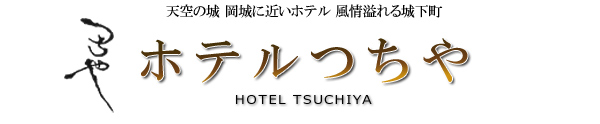 https://hotel-tsuchiya.com/TEL:0974-63-3322ホテルつちやの近くにある岡城がNHK日本最強の城に選ばれました！！※(令和2年1月6日～2月25日) まで

ご利用条件：必ずお電話での直接予約に限ります。連泊でも全日適応します。TEL:0974-63-3322
※10泊の場合は500円×10泊分値引きします。
楽天トラベルやJTBるるぶなどのネット予約は適応できません!団体様には適用できません。下記ご記入の上必ずお持ちください。
フリガナ　　 (　　　　　　　　　　 )お名前　　　 (　　　　　　　　　　 )ご住所 　　　〒　　　―お電話番号 (   　　　   )―(      　　―   　　　　      )